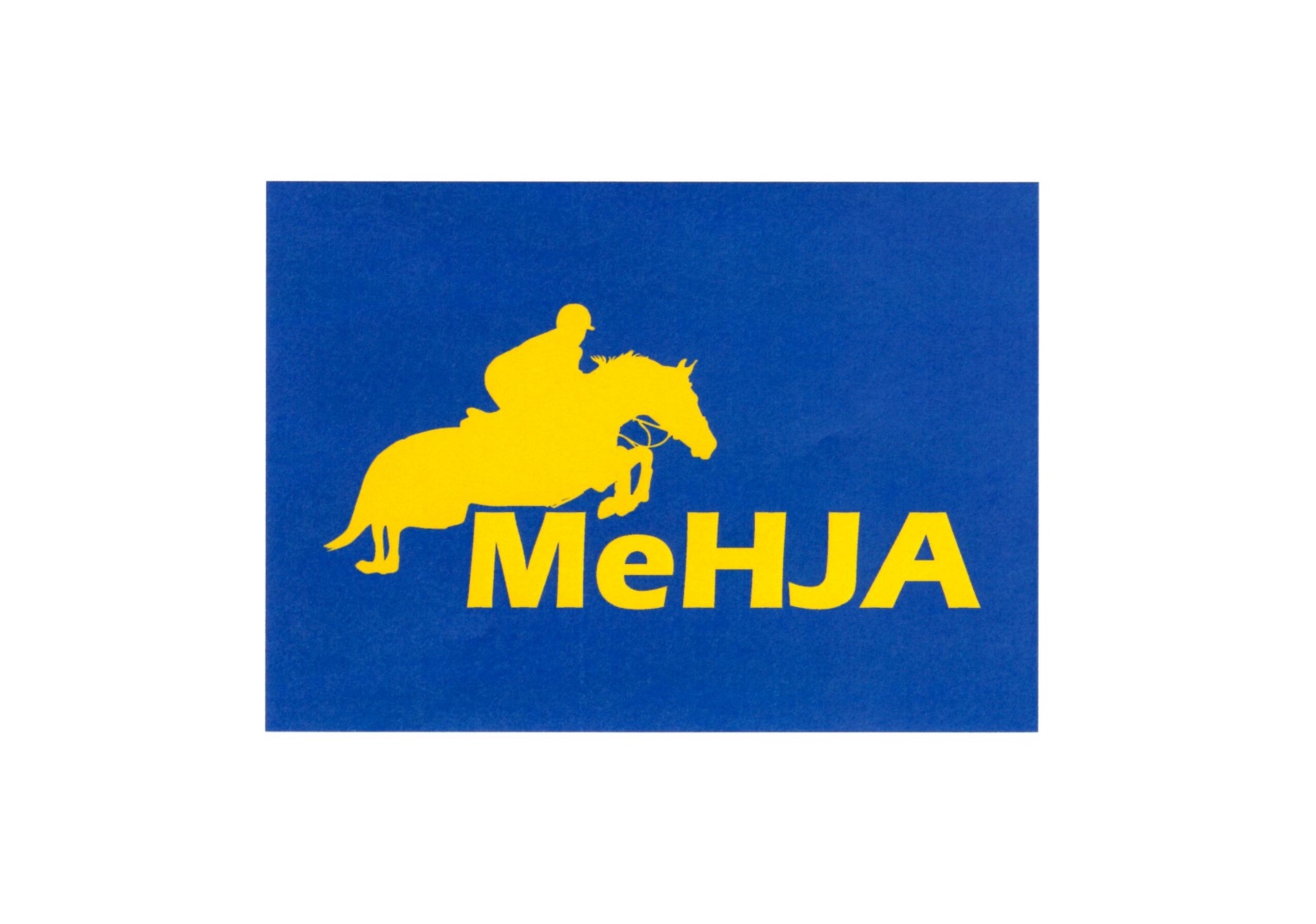 Rulebook 2020Board of Directors2020President							         Vice President	Wendy McCann						       	Esther Goodrich-Pufferdwcbv@roadrunner.com						goodrich-puffer@comcast.net Secretary								TreasurerJessie Schnell							Anne Kozloffjschnell12@gmail.com						wwfarm1@gmail.com Event ManagerRenae Samayrenaesamay@gmail.comDirectorsHannah Estabrookheavalon@aol.com Joanne SysonJonelsvf1@gmail.com Lizzie Duttonldutton98@gmail.comErin ShefferMahoganybayfarm@gmail.com General RulesMaine Hunter Jumper Association (MeHJA)Membership Membership is open to all.The year is defined as December 1st to November 30th.A junior rider is defined as any rider 17yrs or younger.  A junior's age is defined as the age of the junior on December 1st of the membership year.Membership types and fees are defined as Individual ($30), Family ($35), and Barn/Stable ($40).An Individual is defined as a junior, amateur, or professional rider.  An Individual may register up to two horses per competition year.A Family is defined as up to two parents/guardians and all junior riders in the family.  A Family may register up to two horses per competition year.A Barn/Stable is defined as a riding establishment along with its owner/trainer.  There is an unlimited amount of horses that may be registered per competition year. (Riders who are not immediate family members will need to submit their own membership form.)ShowsAny show in the state of Maine or in a contiguous bordering state may affiliate with theMeHJA. Cost to affiliate will be $25. An affiliate show will receive a mailing list of allMeHJA members, secretary sheets, judges’ cards, division specs and a rule book. Classes recognized by the MeHJA will count toward year-end awards in the MeHJA.Shows must apply for affiliation a minimum of 30 days in advance of the show date.Shows must send a copy of the class list to the MeHJA secretary for approval a minimumof 30 days in advance of the show.Shows affiliated with the MeHJA must supply proof of insurance in the amount of$1,000,000 General Liability, which includes spectators on or about the grounds, andmust name MeHJA as additional insured. This proof of insurance must be received by theMeHJA secretary at least two weeks prior to show.The show must also send a complete copy of the results for all classes regardless of whether they were held or whether MeHJA recognizes them to the MeHJA secretary within twoweeks of the completion of said show. If the show results are not received by three weeksfrom the completion of the show, a $20 fine will be assessed. If not received by fourweeks from the completion of the show, the fine will be $50 and the hosting facility willnot be allowed to affiliate any other competitions until the results are received and thefine is paid. Shows already affiliated that have not yet happened will be subject to losing their affiliation until fine is paid and complete results received.It is required that shows hire carded judges, NEHC or USEF carded judges arerecommended. MeHJA will offer year-end awards in two separate divisions:	Division I will be for member riders who are also residents of the state of Maine andwho are showing in USEF-rated shows, and these shows can be held in state or out ofstate. For a rider to earn a year-end award in this division, the rider must earn points in aminimum of two shows in his/her respected division. If a rider is showing in USEFshows, and wishes to compete for year-end awards through the MeHJA, the rider needs torequest from the MeHJA a show log. At each show, in each class, the rider is responsiblefor recording the class, division, and placing, and having the log signed by the showsecretary.	Division II will be for member riders showing in MeHJA affiliated shows. All divisions/classes listed in this document will be eligible for year-end awards. A rider must earnpoints in a minimum of 3 affiliated shows held at a minimum of two different locations tobe eligible for year-end awards. A rider must compete in either the MEHJA Summer Classic or the MEHJA Fall Hunter Final as one of their three shows, or volunteer at an MEHJA show or event. Points from a maximum of 6 shows in the season can be accrued toward year-end points.  If the participant shows in more than 6 shows, the points from the highest placed divisions in 6 shows will be used.  For both Div. I and Div. II points will be counted as follows:	For classes with greater than four horses, the points for first place will be equal to thenumber of horses in the class, and for each successive place it will be one less.Therefore, if x= number of horses, 1st place will be x, second place will be x-1, thirdplace x-2, fourth place x-3, fifth place x-4, sixth place x-5.For classes with four or fewer horses, points will be as follows: 1st place 4 points, 2nd,place 3 points, third place 2 points, and fourth place 1 point. Champion = 6 points.Reserve Champion = 4 points.	Year End Awards will be as follows: for lead-line, and walk-trot, awards will be giventhrough 6th place. For all other classes limited to junior riders awards will be giventhrough 4th place. For all other divisions, champion and reserve will be awarded.MeHJA encourages donations of challenge and perpetual trophies. However, they doneed to be approved by the board. As of 2011, February 1st will be the deadline by whichapplication will need to be submitted.In order for the horse’s points to count, the owner of the horse must be a member ofMeHJA in performance (hunter and pleasure). Year end award will go to the horse. In classes where the rider is judged (equitation), the rider must be a member of MeHJA. Year end award will go to the rider.For a leased horse, the leasee will be considered the owner for point-counting purposes.The lease must be recorded with the MeHJA.MeHJA will recognize Downeast Medal Participants. MeHJA will give gold, silverand bronze awards to the members receiving the highest number of points in qualifyingclasses throughout the year in each category (walk/trot rails, short, long, modified junior, mini, junior, modified adult, and adult medals) of the Downeast Hunter/Jumper Medal. Points will be based on the Downeast Medals point scoring/recordkeeping. Riders who contest final results for the DMF classes will need to contact the DMF directly.MeHJA a will award two sets of points for double-judged shows; points for eachplacing under each judge. However, the show will count as only one show, not as twoshows, for the purpose of the minimum number of shows that must be attended for pointsto count toward year-ends.Shows should have a measuring stick available in case of protest or question regardingthe height measurement of ponies.Protests must be made to the show manager by an exhibitor, agent, trainer, participant,or by the parent of a junior exhibitor for any violation of these rules. The protest must besubmitted in writing and sent to the secretary of the MeHJA via the show managerwithin 7 days of the alleged violation. This must be accompanied by a deposit of $50payable to MeHJA. The protest must state the full name and address of the accused, thefull name and address of the protestor, and must state fully with supporting details thefacts that constitute the violation. The protestor must be prepared to substantiate theprotest or charge at a hearing by personal testimony, sworn statements, witnesses, orother evidence.	Non-protestable decision - Soundness of a horse determined by a judge or by aveterinarian is non-protestable. A judge’s decision, representing his individualpreference, is not protestable unless it is alleged to be in violation of the rules. A protestwith regards to the height of a pony must be made at the show to the show manager andthe pony is to be measured at the show immediately. The decision of the show officialswith regards to height is not protestable.	Hearings - Anyone who has had a protest filed against them will have a hearing. Therewill be at least two week’s notification of such hearing, and the accused may attend thehearing and bring witnesses, sworn statements, or other evidence in their own behalf tothe hearing. The board of directors, at this time, will conduct the hearings. If the boardupholds the protest, the $50 fee will be refunded. If the board fails to uphold the protest,the $50 will be forfeited. The board of directors will determine the penalty for theviolation if the protest is upheld.	Martingales - Martingales are not allowed in flat or under saddle classes.	Helmet Usage - It is compulsory for all persons at MeHJA when mounted anywhere on the competition grounds, to wear properly fastened protective headgear which meets or exceeds ASTM/SEI standards for equestrian use and carries the SEI tag. It must be properly fitted with harness secured. A Show Committee must bar riders without protective headgear from entering the ring if not suitably presented to appear before an audience.	Rules - All specifications not covered in these Regulations shall be in accordance with Rules of the United States Equestrian Federation. At any show affiliated with USEF, the rules of that organization shall prevail over these Regulations. At all shows not affiliated with USEF, USEF Local Show Rules shall apply if the situation is not covered by MeHJA Rules. No show that is not affiliated with MeHJA shall state in their prize list, catalogue, or social media post that they run under the rules of this organization nor make any other statement that could be interpreted to indicate affiliation with this organization.Class specificationsHunter Breeding Horses	To be judged on conformation, way of moving, quality, substance, soundness, and	suitability. Weanlings may wear halters; yearlings and older horses must show in a bridle.	Weanlings and broodmares to show at a walk, all other at the walk and trot.Hunter Breeding Ponies	To be judged on conformation, way of moving, quality, substance, soundness, and	suitability. Weanlings may wear halters; yearlings and older horses must show in a bridle.Weanlings and broodmares to show at a walk, all other at the walk and trot. Open to all ponies 14.2H and under.Lead-Line Equitation Lead-line Equitation, 7 and under	To be shown at a walk and trot on an attached lead, demonstrating the riders control of	the horse or pony. Rider may be asked to halt and/or turn to the left or right. Other	commands at the discretion of the judge.   Lead-line Equitation Championship	To be shown at a walk and trot on an attached lead, demonstrating the riders control of	the horse or pony. Rider may be asked to halt and/or turn to the left or right. Other	commands at the discretion of the judge. To be eligible must have shown in above.Lead-Line Pleasure Lead-line Pleasure, 7 and under	To be judged at the walk and trot as a pleasure class, with manners and suitability of the	mount to be emphasized.   Lead-Line Pleasure Championship	To be judged at the walk and trot as a pleasure class, with manners and suitability of the	mount to be emphasized. To be eligible must have shown in above.Walk-Trot Equitation, 10 & UnderOpen to riders 10 years of age and under. Riders may not compete in any class at this show in which rider is required to canter or lope. No child entered may compete in any other class requiring entries to canter or lope at any previous show. Stallions are prohibited.    Walk-Trot Equitation, 10 and under	To be shown at the walk and trot both ways of the ring and judged on hands, seat, andcontrol.    Walk-Trot Equitation Championship	To be shown at the walk and trot both ways of the ring and judged on hands, seat, and	control. To be eligible must have shown in qualifying class.Walk-Trot Equitation, 11 Years & Over This division is for riders who do not canter/lope in shows or other competitive disciplines.  May be mounted on horses or ponies. A show may divide the class by age 11-17 years and 18 & over OR may be held as 11 & Over. If divided, both age groups must be offered. It is recommended that a class having 16 or more entries be divided. No tests will be called. Points will go to the rider. All classes accrue to one award. Open to Junior and Amateur Adult riders 11 years of age and older who have not cantered/loped in any show or other competitive discipline, recognized or not, in the past three years. No person entered may compete in any other class requiring entries to canter or lope during the current show year. (They may enter other classes that do not require a canter/lope.) Once a rider has cantered/loped in any show or other competitive discipline on any horse/pony, that individual is no longer eligible for this division.Walk-Trot Equitation, 11 Years & OverTo be shown at a walk, trot both ways of the ring. Will be asked to reverse at the walk. To be judged on basic principles of horsemanship. Walk-Trot Equitation Championship, 11 Years & OverTo be eligible, rider must have been entered, shown and judged in a qualifying class. To be shown at a walk, trot both ways of the ring. Will be asked to reverse at the walk. To be judged on basic principles of horsemanship. Walk-Trot Pleasure, 10 & UnderOpen to riders 10 years of age and under.  Riders in this class are not eligible for classes requiring entries to canter or lope. No child entered may compete in any other class requiring entries to canter or lope at any previous show. Stallions are prohibited.  Walk-Trot Pleasure, 10 and under	To be shown both ways of the ring at the walk and trot. To be judged on manners,	suitability and performance.    Walk-Trot Pleasure Championship, 10 & Under	To be shown both ways of the ring at the walk and trot. To be judged on manners,suitability of horse or pony to rider and performance. To be eligible must have shown in qualifying class.Walk-Trot Pleasure, 11 Years & OverThis division is for horse (pony)/rider combinations who do not canter/lope in shows or other competitive disciplines. No limitation as to status of rider. Horse/pony may canter/lope with a different rider; rider may canter/lope on a different horse/pony. Horse (pony)/rider combinations in this division may not compete in any class at any show/competitive discipline (recognized or not) during the current show season requiring a canter or lope. Doing so, will nullify points for the season. Points shall go to the combination.   Combinations in this division may show in other classes that do not require a canter/lope. A show may divide the class by age 11-17 years and 18 & over OR may be had as 11 & Over. If divided, both age groups must be offered. It is recommended that a class having 16 or more entries be divided. All classes accrue to one award. Walk-Trot Pleasure Horse/Pony, 11 Years & OverTo be shown at a walk and trot only both ways of the ring. To be judged on manners, suitability of horse/pony to rider, and performance. Must reverse at a walk. Walk-Trot Pleasure Championship, 11 Years & OverTo be eligible, combination must have been entered, shown and judged in a qualifying class. To be shown at a walk and trot only both ways of the ring. To be judged on manners, suitability of horse/pony to rider, and performance. Must reverse at a walk. Short Stirrup EquitationOpen to riders 12 years of age or under. Both classes accrue to one award. Rider may not compete in any other hunter seat equitation class at any show and must not have competed in a jumping class exceeding 18” in height.   Short Stirrup Equitation on the flat	To be judged at a walk, trot and canter both ways of the ring. May be asked to halt and	back.   Short Stirrup Equitation over fences	To be shown over a minimum of 4 and a maximum of 8 fences not exceeding 18” in	height. Fences may be taken at either a trot or a canter at the option of the rider. No oxers	or combinations.   Short Stirrup Equitation Over Fences Championship	To be shown over a minimum of 4 and a maximum of 8 fences not exceeding 18” in	height. Fences may be taken at either a trot or a canter at the option of the rider. No oxers	or combinations. To be eligible must have shown in qualifying class.Short Stirrup HunterOpen to riders aged 12 years and under. To be judged on manners, suitability, and performance. Rider may not compete in any other class where fences exceed 18” in height. Fences shall be cross rails or verticals with no combinations. Riders may take the fences in trot or canter. Simple changes of lead through the trot are acceptable.   Short Stirrup Hunter Over Fences	To be judged on manners, suitability, and performance.    Short Stirrup Hunter, StakeTo be judged on manners, suitability, and performance.  Rider must have competed in the qualifying class.    Short Stirrup Hunter Under Saddle	To be judged on performance, soundness and manners. To be shown at a walk, trot and	canter both ways of the ring. Only 8 entries to canter at a time.Long Stirrup EquitationOpen to riders 13 years of age and over. Both classes accrue to one award. To be judged on seat, hands, and control of mount. 	Rider may not compete in any other hunter seat equitation class at any show and must not have competed in a jumping class exceeding 18” in height.  Long Stirrup Equitation on the Flat	To be judged at a walk, trot and canter both ways of the ring. May be asked to	halt and back. No more than 8 riders to canter at one time.   Long Stirrup Equitation Over Fences	To be shown over a minimum of 4 and a maximum of 8 fences not exceeding 18” in	height. No Combinations.  Fences may be taken at either a trot or a canter at the option of the 	rider.   Long Stirrup Equitation Over Fences, Championship	Rider must have shown in qualifying class. To be shown over a minimum of 4	and a maximum of 8 fences not exceeding 18” in height. Fences may be taken at either a	trot or a canter at the option of the rider. Easy Does It Hunter	Open to riders of any age with no restriction as to status. Horse/pony and rider	combination may not enter any other class requiring horses to jump over 2’3” at the sameshow.  To be shown over a course of a minimum of 4 and a maximum of 8 fences not to exceed 18” in 	height. No combinations. May trot or canter over fences.  Easy Does It Hunter Over FencesTo be judged on manners, suitability, and performance. Simple changes of lead through the trot are acceptable.    Easy Does It Hunter StakeTo be judged on manners, suitability, and performance.  Simple changes of lead through the trot are acceptable.  Horse and rider combination must have competed in the qualifying class.     Easy Does It Hunter Under Saddle	To be shown at a walk, trot and canter both ways of the ring. Light contact withhorse’s mouth is required. Horses should be obedient, alert, responsive, and move freely.  To be judged on manners, performance, and soundness. They should not be eliminated for slight errors. No more than 8 horses will be asked	to canter at one time. Schooling EquitationOpen to Junior and Amateur Adult exhibitors who have not competed previously in a class with fence heights greater than 2’ 6”. Rider may not compete in any other equitation division at the show. If sufficient entries, class may be split into a junior section and an amateur section. Prize list must state if a class is to be held ON THE FLAT or OVER FENCES.   Schooling Equitation Over Fences	Riders to be judged on hands, seat, position, and control of mount.  To be judged over a course 	of a minimum of 6 fences and a maximum of 8.  Fence heights to be no greater than 2'3”.  	Combinations and oxers are acceptable.    Schooling Equitation on the Flat	Riders to show at the walk, trot, and canter both ways of the ring.  Riders may be asked to halt 	and back.  Riders to be judged on hands, seat, and position, and control of their mount.    Schooling Equitation ChampionshipTo be shown over fences.  To qualify, riders must have been entered, shown and judged in the required qualifying class.  Fence heights shall be no higher than 2'3”. To be shown over a minimum of 6 fences and a maximum of 8 fences. Note: For points to count, championship must be held over fences.Pre-Green Hunter	Open to all riders regardless of status.  Horse may not have shown in classes with heights 	greater than 2' 6”.  Open to horses and ponies.  Horse may not show in this division for more 	than two years.  Simple changes of lead not to be penalized.  Pre-green Hunter Over Fences	To be shown over a course of a minimum of six fences with a minimum of one change of 	direction.  Fences will be 2' to 2' 3” in height.  Horse/pony to be judged on manners, 	performance, and suitability.Pre-green Hunter Stake	To be shown over a course of a minimum of six fences with a minimum of one change of 	direction.  Fences will be 2' to 2' 3” in height.  Horse/pony to be judged on manners, 	performance, and suitability.Pre-green Hunter Under Saddle	To be shown at the walk, trot, and canter both ways of the ring, maintaining light contact with 	the horse's mouth.  Horses should be obedient, alert, responsive, and move freely.  They should 	not be eliminated for slight errors.  Horses/ponies to be judged on performance and manners.	Schooling HunterOpen to Junior and Amateur Adult riders who have not competed in a class with fence heights greater than 2’6”. The same horse/pony and rider combination cannot show in any other rated hunter or jumper division with fence heights greater than 2’6”. Open to horses and ponies to show over the same course. Fences will be 2’to 2’3” in height. Horse/Pony to be judged on manners, performance, and suitability.     Schooling Hunter Over FencesTo be shown over a course of a minimum of 6 fences and a maximum of 8 fences with fence 	heights no greater than 2'3”. To be judged on performance and soundness. Manners shall be emphasized. Combinations and oxers are acceptable. Extreme speed shall be penalized.     Schooling Hunter Stake	To be shown over a course of a minimum of 6 fences and a maximum of 8 fences with fence 	heights no greater than 2'3”. To be judged on performance and soundness. Manners shall be emphasized. Combinations and oxers are acceptable. Extreme speed shall be penalized.      Schooling Hunter Under SaddleTo be shown at the walk, trot, and canter both ways of the ring, maintaining light contact with the horse’s mouth. Horses should be obedient, alert, responsive and move freely. They should not be eliminated for slight errors. At the discretion of the judge, no more than 8 horses/ponies may be asked to hand gallop collectively one way of the ring.  Horses/Ponies to be judged on 	performance and manners. Special Working HunterOpen to horses and ponies.  Open to all riders, regardless of status.  Fences not to exceed 2’6”.   Special Working Hunter Over FencesTo be judged on manners, performance, and soundness. To be shown over a course of a minimum of 6 fences and a maximum of 8 fences, with at least one change of direction. Fence heights not to exceed 2'6”.  Combinations and oxers are acceptable and encouraged.      Special Working Hunter Stake	To be judged on manners, suitability, and performance.  To be shown over a course of a 	minimum of 6 fences and a maximum of 8 fences, with at least one change of direction. Fence 	heights not to exceed 2'6”.  Combinations and oxers are acceptable and encouraged    Special Working Hunter Under SaddleTo be shown at a walk, trot and canter both ways of the ring maintaining light contact with horse’s mouth. Horses should be obedient, alert, responsive, and move freely. They should not be eliminated for slight errors. At the discretion of the judge, no more than 8 horses at a time may be asked to hand gallop collectively one way of the ring.  To be judged on manners, performance and soundness.Pony Working Hunter	To be ridden by a Junior Exhibitors under 18 years of age. Show management may divide into 	Small-Medium Pony Hunter and Large Pony Hunter on the day of the show if there are 	sufficient entries	Fences for ponies shall be as follows:	Small Ponies, not exceeding 12.2 hands, fences to be 2'3”.	Medium Ponies, over 12.2 hands but not exceeding 13.2 hands, fences to be 2’6”.	Large Ponies, over 13.2 hands but not exceeding 14.2 hands, fences to be 2'9” to 3’.	The suggested distance for an In and Out when used in a ring for Small Ponies is 20', Medium 	Ponies 22’, and Large Ponies 24’. The maximum allowable spread on any fence is as follows: 	Small Ponies 2’3”, Medium Ponies 2’6”, and Large Ponies 3’.    Pony Working Hunter Over Fences	To be judged on performance and soundness. Manners and suitability of a pony for the rider 	shall be emphasized and extreme speed shall be penalized.    Pony Working Handy Hunter	To be shown over a special course, obstacles simulating those found in trappy hunting country. 	Emphasis in judging to be placed on promptness and manners. Manners and suitability of a 	pony for the rider shall be emphasized and extreme speed shall be penalized.    Pony Working Hunter Stake	To be judged on performance and soundness. Manners and suitability of a pony for the rider 	shall be emphasized and extreme speed shall be penalized.    Pony Working Hunter Under SaddleTo be shown at a walk, trot and canter both ways of the ring maintaining light contact with 	horse’s mouth. Horses should be obedient, alert, responsive and move freely. They should not 	be eliminated for slight errors. At the discretion of the judge, no more than 8 ponies at a 	time may be asked to hand gallop collectively one way of the ring. To be judged on performance and soundness. Manners and suitability of a pony for the rider shall be emphasized and extreme speed shall be penalized.Children’s HunterOpen to horses and ponies. To be shown by Junior Exhibitors. Junior Exhibitors 15 – 17 years of age, inclusive, must be eligible for Intermediate equitation over fences as of December 1st of the current show year. The same horse/pony and rider combination cannot show in any other rated hunter or jumper division at the same show with the exceptions of Equitation, Special Hunter, and Low Hunter divisions.  Fences no higher than 2’6” for ponies and 3’ for horses. Horses and ponies to show over the same course.    Children's Hunter Over Fences	To be judged on performance and soundness. Manners shall be emphasized and extreme speed 	shall be penalized.     Children's Hunter Stake	To be judged on performance and soundness. Manners shall be emphasized and extreme speed 	shall be penalized.     Children's Hunter Under Saddle	To be shown at a walk, trot and canter both ways of the ring maintaining light contact with 	horse’s mouth. Horses should be obedient, alert, responsive and move freely. They should not 	be eliminated for slight errors. At the discretion of the judge, no more than 8 horses at a time 	may be asked to hand gallop collectively, one way of the ring. To be judged on performance and 	soundness. Manners shall be emphasized and extreme speed shall be penalized.Adult Amateur Hunter	To be ridden by Amateurs who are no longer eligible to compete as Junior Exhibitors. 	Horse/rider combinations are not eligible for any other NEHC or USEF rated classes. Horses 	may be shown by a different rider in any other division or class at the same competition. Ponies 	may be ridden by adults, suitability to count. Fence heights not to exceed 3’. Spreads not to 	exceed height of fence.   Adult Amateur Hunter Over Fences	To be judged on performance, soundness, manners, way of going, size of rider to mount and 	suitability as an Adult Hunter. Horses and ponies may be jogged for soundness at the judge’s 	discretion.    Adult Amateur Hunter Stake	To be judged on performance, soundness, manners, way of going, size of rider to mount and 	suitability as an Adult Hunter. Horses and ponies may be jogged for soundness at the judge’s 	discretion.     Adult Amateur Hunter Under Saddle	To be shown at a walk, trot and canter both ways of the ring maintaining light contact with 	horse’s mouth. Horses should be obedient, alert, responsive and move freely. They should not 	be eliminated for slight errors. At the discretion of the judge, no more than 8 horses at a time 	may be asked to hand gallop collectively, one way of the ring. To be judged on performance, 	soundness, manners, way of going, size of rider to mount and suitability as an Adult Hunter.Low Working Hunter	Open to horses and riders of any age with no restriction as to status. Conformation not to count.	Fences not to exceed 3’ in height.  Low Working Hunter Over Fences	To be judged on performance and soundness.     Low Working Hunter Stake	To be judged on performance and soundness.     Low Working Hunter Under Saddle	To be shown at a walk, trot and canter both ways of the ring maintaining light contact with 	horse’s mouth. Horses should be obedient, alert, responsive and move freely. They should not 	be eliminated for slight errors. At the discretion of the judge, no more than eight horses at a time 	may be asked to hand gallop collectively, one way of the ring. To be judged on performance and 	soundness.Junior Working Hunter	To be ridden by a Junior Exhibitor under 18 years of age. Open to horses only. Jumps to be no 	higher than 3’6”.    Junior Working Hunter Over Fences	To be judged on manners, performance and soundness. Manners shall be emphasized and 	extreme speed shall be penalized.     Junior Working Handy Hunter Over Fences	To be shown over a special course, obstacles simulating those found in trappy hunting country. 	Emphasis in judging to be placed on promptness and manners. Extreme speed shall be 	penalized.     Junior Working Hunter Stake	To be judged on manners, performance and soundness. Manners shall be emphasized and 	extreme speed shall be penalized.     Junior Working Hunter Under Saddle	To be shown at a walk, trot and canter both ways of the ring, maintaining light contact with 	horse’s mouth. Horses should be obedient, alert, responsive and move freely. They should not 	be eliminated for slight errors. At the discretion of the judge, no more than 8 horses at a time 	may be asked to hand gallop collectively one way of the ring. To be judged on manners, 	performance and soundness. Manners shall be emphasized and extreme speed shall be 	penalized.Performance Working Hunter	Points will be awarded in the following classes only if the prize list does not specify 	conformation to count in the judging. The minimum and maximum height of the fences must be  	specified in each class.  Height of the fences at the option of the show management but should 	be a minimum of 3’3”     Performance Working Hunter Over Fences	To be judged on performance, manners, and suitability.  To be shown over a minimum of 6 	fences.      Performance Working Hunter Stake	To be judged on performance and soundness.  Must have competed in the qualifying class.     Performance Working Hunter, Handy Round	To be shown over a special course, obstacles simulating those found in trappy hunting country. 	Emphasis on judging to be placed on promptness and manners.     Performance Working Hunter Under Saddle	To be shown at a walk, trot and canter both ways of the ring maintaining light contact with 	horse’s mouth. Horses should be obedient, alert, responsive and move freely. They should not 	be eliminated for slight errors. At the discretion of the judge, no more than eight horses at a time 	may be asked to hand gallop collectively one way of the ring. To be judged on performance and 	soundness.Thoroughbred Hunter	Open to horses registered with the American Jockey Club. Proof of registration either via 	registration papers or TIP number required. The height of the fences not to exceed 2' 6”    Thoroughbred Hunter Over Fences	To be judged on performance and soundness.     Thoroughbred Hunter Stake	To be judged on performance and soundness. Must have competed in the qualifying class.     Thoroughbred Hunter Under Saddle	To be shown at a walk, trot and canter both ways of the ring maintaining light contact with 	horse’s mouth. Horses should be obedient, alert, responsive and move freely. They should not 	be eliminated for slight errors. At the discretion of the judge, no more than 8 horses at a time 	may be asked to hand gallop collectively, one way of the ring. To be judged on performance and 	soundness.Non-Thoroughbred Hunter	Open to horses not registered with the American Jockey Club. The height of the fences not to 	exceed 2’6”.    Non-Thoroughbred Hunter Over Fences	To be judged on performance and soundness.     Non-Thoroughbred Hunter Stake	To be judged on performance and soundness. Must have competed in the qualifying class.     Non-Thoroughbred Hunter Under Saddle	To be shown at a walk, trot and canter both ways of the ring maintaining light contact with 	horse’s mouth. Horses should be obedient, alert, responsive and move freely. They should not  	be eliminated for slight errors. At the discretion of the judge, no more than 8 horses at a time 	may be asked to hand gallop collectively, one way of the ring. To be judged on performance and 	soundness.Green Working HunterA Green Hunter is a horse of any age that is in his first or second year of showing in any class at 	recognized MeHJA, MHA, NEHC and/or USEF shows requiring entries to jump (including equitation) 3’6” or higher. Horses showing over courses lower than 3’6” will not lose their green status. 	First year green horses to jump no higher than 3’6”. Second year green horses to jump no higher than 3’9”. It is recommended that all shows specify no higher than a difference of three inches in the height of jumps for the first and second year horses. Show management may divide into first year and second year on the day of the show if there are sufficient entries. Points will be 	awarded in the following classes only if the prize list does not specify conformation to count in the judging.   Green Working Hunter Over Fences	To be judged on performance and soundness.     Green Working Hunter Stake	To be judged on performance and soundness. Must have competed in the qualifying class.     Green Working Hunter Under Saddle	To be shown at a walk, trot and canter both ways of the ring maintaining light contact with 	horse’s mouth. Horses should be obedient, alert, responsive and move freely. They should not 	be eliminated for slight errors. Will not be asked to hand gallop. To be judged on performance 	and soundness.Hunter/Jumping Seat EquitationOpen to junior riders 17yrs or younger as of December 1st of the competition year.  Riders are to be judged on seat, hands, position, and control of mount.  Shows may hold either the Flat or Over Fences or both.  Championship classes may only be held with a qualifying corresponding class.  NOTE: for points to count, championship must be held over fences. For year-end award purposes, only those qualifying for the championship in an age group class shall earn championship points. Hunter/Jumper Seat Equitation on the FlatTo be judged at a walk, trot, and canter both ways of the ring. Judge may require additional tests. Hunter/Jumping Seat Equitation Over Fences (specify age group; specify fence height “not to                      	exceed ____”)To be judged on the rider's performance. To be shown over a course of at least 6 fences.  Fence 		height not to exceed 3'.  All contestants must jump the same height. Wings are compulsory for classes under 15 years of age. In open classes and classes for 15-17 years of age, jumps are not to exceed 3’6” and wings are optional.   Hunter/Jumping Seat Equitation Over Fences Championship To be eligible, rider must have entered, shown, and judged in any other Hunter Seat Equitation class for riders under 18 years of age. To be held over fences not to exceed 3’6”. If wing standards are used, they shall be no wider than 30”. Judge may require additional tests.   Adult Amateur Hunter/Jumping Seat Equitation           Open to competitors 18 years or older as of December 1st of the competition year that holdamateur status according to USEF rules.  Riders are to be judged on seat, hands, position, and control of mount.  Shows may hold either the Flat, Over Fences, or both sections.  Championship classes may only be held with a qualifying corresponding class.  For points to count, championship class must be held over fences.  NOTE: for year-end award purposes, only those qualifying for the championship in a regular (not a Medal class) amateur adult hunt seat equitation class shall earn championship points.Adult Amateur Hunter/Jumping Seat Equitation on the FlatTo be judged at a walk, trot, and canter both ways of the ring. Judge may require additional tests.Adult Amateur Hunter/Jumping Seat Equitation Over Fences	Fences not to exceed 3'.  Wing standards are optional.Adult Amateur Hunter/Jumping Seat Equitation Over Fences ChampionshipTo be eligible, rider must have been entered, shown and judged in any other Amateur Adult Hunter Seat Equitation class at this show.  To be held over a course of fences not to exceed 3’. Hunter Hack   Hunter Hack	To be shown at a walk, trot and canter both ways of the ring maintaining light contact with 	horse’s mouth. Horses should be obedient, alert, responsive and move freely. They should not 	be eliminated for slight errors. At the discretion of the judge, no more than eight horses at a time 	may be asked to hand gallop collectively one way of the ring. Horses are required to 	individually jump two fences 2’ to 2’6” in height. To be judged on performance and soundness.     Hunter Hack Horse Championship	To be eligible horse must have been entered, shown and judged in Hunter Hack Horse class. To 	be shown at a walk, trot and canter both ways of the ring maintaining light contact with horse’s  	mouth. Horses should be obedient, alert, and responsive and move freely. They should not be 	eliminated for slight errors. At the discretion of the judge, no more than eight horses at a time 	may be asked to hand gallop collectively, one way of the ring. Horses are required to 	individually jump two fences 2’ to 2’6” in height. To be judged on performance and soundness.Hunter PleasureOpen to all horses of a hunter type ordinarily used for pleasure purposes with no limitations as to status of rider.     Hunter Pleasure Horse	To be shown at a walk, trot and canter both ways of the ring maintaining light contact with 	horse’s mouth. To be judged on manners, performance, quality, presence, substance and 	soundness.     Hunter Pleasure Horse Championship	To be eligible horse must have been entered, shown and judged in Hunter Pleasure Horse, Open 	class. To be shown at a walk, trot and canter both ways of the ring maintaining light contact 	with horse’s mouth. To be judged on manners, performance, quality, presence, substance, and 	soundness. Jumpers DivisionsAll jumper classes to follow USEF rules.   Puddle JumpersPuddle Jumper division is for classes that are to 0.80m. All classes that fall in this height range will be eligible to count toward year end award in the puddle jumper category.  Schooling JumpersSchooling Jumper division is for classes that are greater than 0.80m in height, but not exceeding 1.00m in height. All classes that fall in this height range will be eligible to count toward year-end award in the schooling jumper category.  Open JumpersOpen Jumper division is for classes that are greater than 1.00 m in height. All classes that fall in this height range will be eligible to count toward year end award in the open jumper category.MeHJA Medal ClassesThese classes will qualify riders to attend a final show held in the fall.  There is no rider minimum to hold these classes. Riders can be members or non-members and must accrue 10 points in their respective class in order to show at the finals.  Points will be awarded as follows: 1st place--8 points; 2cnd place--6 points; 3rd place--4 points; 4th place--3 points; 5th place--2 points; 6th place--1 point.  In addition, riders are encouraged to continue showing in the classes once they have qualified, and they will continue to accrue points toward a year-end award that will be given to the riders accumulating the most points in each class.MeHJA Short Stirrup Equitation MedalOpen to junior competitors 12yrs and under as of December 1st of the competition year.  To be judge on the rider's performance.  To be shown over a minimum of 6 obstacles with fences no higher than 18” with at least one change of direction. No oxers or combinations permitted, but single fences and bending lines are encouraged.  Course must contain at least one test of a halt or trot fence.  May be combined with MeHJA Long Stirrup Medal.MeHJA Long Stirrup Equitation MedalOpen to junior riders 13yrs and older as of December 1st of the competition year and Adult Amateurs. To be judged on the rider's performance.  To be 	shown over a minimum of 6 	obstacles with fences no higher than 18” with at least one change 	of direction.  No oxers or combinations permitted, but single fences and bending lines are encouraged.  Course must contain at least one test of a halt or trot fence.  May be combined with MeHJA Short Stirrup Medal.MeHJA Modified MedalOpen to junior riders 17yrs of age or under as of December 1st of the competition year and adult 	amateur riders.  To be judged on the rider's performance. To be shown over a minimum of 6 	obstacles with fences to be no higher than 2'3” with at least two changes of direction.  Oxers, 	combinations, bending lines, and single fences are 	encouraged, but not required.  Course must contain at least one test, such as a halt, trot fence, unrelated distance, or hand gallop.MeHJA Junior MedalOpen to junior riders 17yrs of age or under as of December 1st of the competition year.  To be judged on rider's performance.  To be shown over a minimum of 6 obstacles with fences no higher than 2'9” with at least two changes of direction.  Oxers, combinations, bending lines, and single fences are encouraged, but not required.  Course must include one test such as a halt, trot fence, unrelated distance, or hand gallop.MeHJA Adult Amateur MedalOpen to adult amateur riders as defined by USEF rules.  To be judged on rider's performance.  To be shown over a minimum of 6 obstacles with fence no higher than 2'9” with at least two changes of direction.  Oxers, combinations, bending lines, and single fences are encouraged, but not required.  Course must include one test such as a halt, trot fence, unrelated distance, or hand gallop.